国際ロータリークラブ第2620地区大会　参加者各位(株)JTB浜松支店和田・山本・末竹・藤田国際ロータリークラブ第2620地区大会　宿泊のご案内  この度は、『国際ロータリークラブ第2620地区大会』が開催されますことを心から歓迎申し上げます。ご参加の皆様方の便宜を図るため、宿泊の手配のお手伝いを（株）JTB浜松支店で取り扱いさせていただくことになりました。大会の成功に向け、精一杯のお手伝いをさせていただきますので、何卒宜しくお願い申し上げます。宿泊申込方法は　①インターネットでの申込　②FAXでの申込　の2通りご準備しております。①インターネットでの申込　右記URLより9月20　日（金）までにお申込みください　➡　（https://amarys-jtb.jp/rotary2620/）②FAXでの申込　申込用紙に必要事項をご記入いただき、FAXにて9月20　日（金）までにお申込みください。なお、電話での申込・変更・取消は受付いたしませんので予めご了承ください。                                                                                                                                    　　　　　　　　　　　　　　　　　　　　　　　　　　　　　　　　　　　　　　１．お申込み方法のご案内（1）宿泊プランのお申込み 今回の宿泊プランに係わる契約は、旅行企画実施を行う（株）JTBとの募集型企画旅行契約となります。 ご登録いただきました個人情報に関しまして、（株）JTB浜松支店は運営業務をサポートするイベント・コンベンションに係わる目的以外では利用しません。個人情報の管理には当社個人情報保護方針に基づき、適切な体制で臨んでおります。郵便・FAX到着後の個人情報の管理には充分注意をしておりますが、FAXを送信される際は、くれぐれも誤送信等にご注意ください。またお手数ですが、FAXの着信確認のご連絡をお願いいたします。 （2:）予約確認書・請求書の送付 お申込み者様のご連絡先に予約確認書と請求書・旅行条件書をメールまたは郵送いたしますのでご確認ください。予約確認書は当日ご持参いただき、ホテルフロントにご提示ください。 （3）ご旅行代金のお支払い 請求書が到着次第、10月4日（金）までにお振込みをお願いします。（※振込手数料はお客様ご自身でご負担願います。）変更・取消にて生じた減額分は会期終了後、振込みでのご返金となりますので、予めご了承ください。 ２．宿泊プランのご案内 (募集型企画旅行)■宿泊プラン取扱期間：2019年11月2日（土）～11月５日（月）（その他、前泊・後泊を希望される方はお問い合わせください。） ■旅行契約は、当社が契約の締結を承諾し、申込金（旅行代金金額）全額を受領した時に成立するものとします。■旅行(宿泊プラン)代金はおとな１名様／１泊朝食付きの料金で、諸税・サービス料金を含んでおります。 ■食事が不要の場合でもオリジナルプランの為、ご返金は致しかねます。 ■定員数：シングルルーム／１名様、ツインルーム／２名様、トリプルルーム／3名様■部屋数に限りがあり、お部屋を確保できないこともありますので、予めご了承ください。ご希望のホテルが満室の場合、他のホテルをご案内いたします。■個人的な費用（電話代や冷蔵庫利用代等）及びこれに伴うサービス料金と諸税は、各自ご清算願います。 ■添乗員：同行しません。チェックインの手続きはお客様ご自身で行ってください。 ■最少催行人員：１名様 ■旅行条件記載の旅行（宿泊プラン）代金とは以下行程の1泊2日のプランを示します。■取消料旅行契約成立後、お客様の都合で契約を解除されるときは、下記の金額を取消料として申し受けます。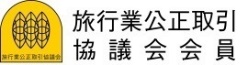 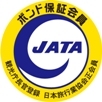 ■旅行（宿泊プラン）代金＜旅行条件・旅行代金の基準＞この旅行条件は、2019年8月6日を基準としております。又、旅行代金は、2019年8月6日現在の有効な運賃・規則を基準として算出しております。日次行程（往復の交通費は含まれていません。）食事条件１日目自宅または前泊または各地 →（交通はお客様負担）→各宿泊施設（浜松市内泊）朝食×　昼食×　夕食×２日目各宿泊施設 →（交通はお客様負担）→自宅または後泊または各地朝食○　昼食×　夕食×契約解除の日契約解除の日取消料（お１人様）旅行開始日の前日から起算してさかのぼって１．21日目にあたる日以前の解除無料旅行開始日の前日から起算してさかのぼって２．20日目にあたる日以降の解除（３～６を除く）旅行代金の20％旅行開始日の前日から起算してさかのぼって３．7日目にあたる日以降の解除（４～６を除く）旅行代金の30％４．旅行開始日の前日の解除旅行代金の40％５．当日の解除（６を除く）旅行代金の50％６．旅行開始後の解除又は無連絡不参加旅行代金の100％ホテル名ホテル名アクセス大人1人様旅行代金（朝食付き・税・サービス料込）駐車場(普通車1台あたりの料金)Aオークラアクトシティホテル浜松浜松市中区板屋町１1-2TEL/053-459-0111チェックイン15:00　チェックアウト11:00浜松駅前(北口)会場と直結1.シングル（1名1室利用）　　　　　　　14,000円2.ツイン（2名1室利用）           13,050円3.ツインシングルユース（1名1室利用）17,000円4.スイート          　　	70,620円・1泊500円Bホテルクラウンパレス浜松浜松市中区板屋町110-17TEL/053-452-5111チェックイン13:00　チェックアウト浜松駅前(北口)会場まで徒歩1分1.シングル（1名1室利用）　　　　　　　12,000円2.ツインシングルユース（1名1室利用）15,300円※喫煙のみのご準備となりますので、ご注意ください・1泊800円全長4.9m幅1.7m高さ1.55m1.5tまで3ナンバー・ワゴン車不可C北の庭（THE KURETAKESO）浜松市旭町7-1TEL/053-453-7211チェックイン15:00　チェックアウト10:00浜松駅前(北口)会場まで徒歩1分1.シングル（1名1室利用）　　　　　　　11,800円※禁煙のみのご準備となりますので、ご注意ください・1泊1,000円Dくれたけインアクト浜松浜松市中区板屋町690TEL/053-459-1511チェックイン15:00　チェックアウト10:00浜松駅周辺(北口)会場まで徒歩2分1.シングル（1名1室利用）　　　　　　　 8,250円・ホテル駐車場または契約駐車場・1泊700円EHOTEL day by day浜松市中区中央3-10-25TEL/053-452-6600チェックイン15:00　チェックアウト10:00浜松駅周辺(北口)会場まで徒歩7分1.シングル（1名1室利用）　　　　　　　 6,800円・1泊800円